Michela annuncia la nascita del suo fratellino,DavideMichela annuncia la nascita del suo fratellino,DavideDATA: [Data], ORA: 3.47
PESO: 3,8 kg. ALTEZZA: 53,3 cm.Con affetto, Luca, Raffaella, Davide e MichelaDATA: [Data], ORA: 3.47
PESO: 3,8 kg. ALTEZZA: 53,3 cm.Con affetto, Luca, Raffaella, Davide e Michela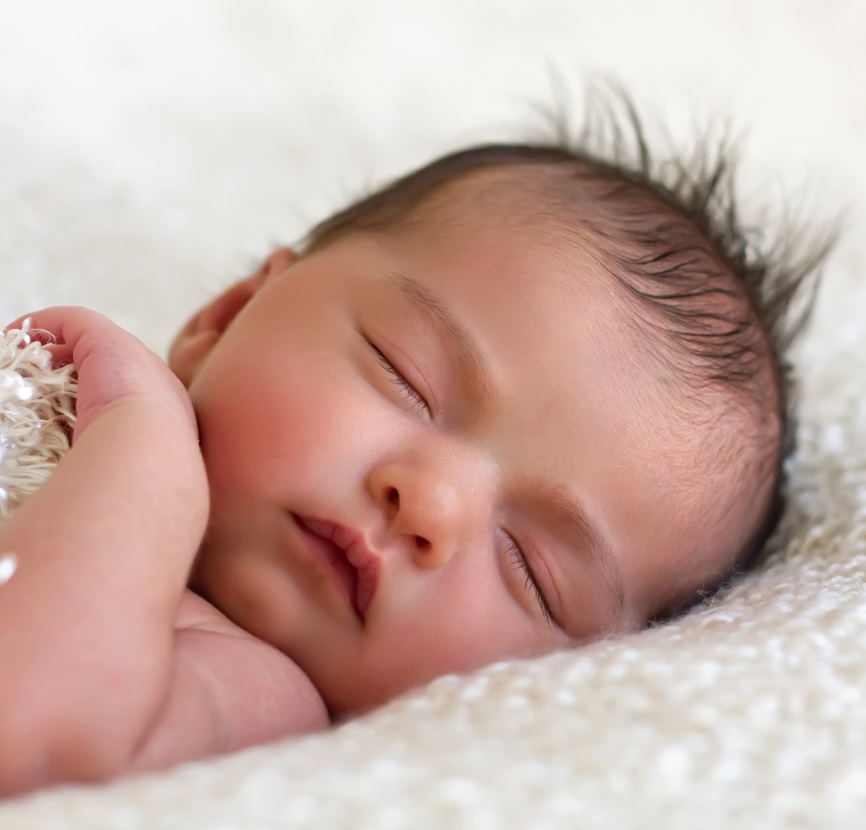 